5097-Е 03.01-129544/11-2020 od 16.07.2020НАРУЧИЛАЦЈАВНО ПРЕДУЗЕЋЕ „ЕЛЕКТРОПРИВРЕДА СРБИЈЕ“ БЕОГРАДЕЛЕКТРОПРИВРЕДА СРБИЈЕ ЈП  БЕОГРАД-ОГРАНАК ТЕНТУлица Богољуба Урошевића-Црног број 44., ОбреновацДРУГА ИЗМЕНАКОНКУРСНЕ ДОКУМЕНТАЦИЈЕЗА ЈАВНУ НАБАВКУ ДОБАРАНивостати, сонде, мернорегулациона опрема разна ТЕНТ-А- У ОТВОРЕНОМ ПОСТУПКУ -ЈАВНА НАБАВКА 3000/0438/2020 (199/2020)Обреновац , 16.07.2020. годинеНа основу члана 63. став 5. и члана 54. Закона о јавним набавкама („Сл. гласник РС”, бр. 124/12, 14/15 и 68/15) Комисија је сачинила:ДРУГУ ИЗМЕНУ КОНКУРСНЕ  ДОКУМЕНТАЦИЈЕза јавну набавку добара Нивостати, сонде, мернорегулациона опрема разна ТЕНТ-А1.Мења се  конкурсна документација у  делу  3- Техничка спецификација,  за позицију 1 и сада гласи.Техничка спецификацијаСонда потапајућа:Медијум: мазут Опсег: 0-11 mH2O / фабрички подешено на 4-20 mА , надпритисак 15 bar;Температурни опсег (медијум,електроника): -25 C /+125°C;Тип сензора: пиезо резистивни/ кaпaцитивниТермичка стабилност: ≤±0,1%FSO/10K;Мембрана: керамичка AL2O3, 99,9%;Димензије кућишта: Ø 39,5 mm;Материјал: 316L;Заптивка: FKM;Тачност: 0, 1% пуног опсега  или боља;Стабилност: <= 0.1% FSO/an;Време одзива: боље од 300 msec;Кабл: 12m  тип TPE-U (отпоран на високу температуру , отпоран на разлагење нафтом и нафтиним дериватима);Напајање:  10..32 VDC номинално 24 VDC;Сигнал: двожични 4-20 mA , заштита од кратког споја;Степен заштите: IP68 (потпуно водонепропусно);Додатно – уграђена  Pt100 сонда:Температурни опсег: -25°C/+125°C;Тип везе: трожичан;Стандарди: EN60068-2-6 вибро отпорност, IEC60770 вредности неленарности.2.Ова измена конкурсне документације се објављује на Порталу УЈН и интернет страници Наручиоца.Доставити:- АрхивиУ прилогу важећа техничка спецификација3.Техничка спецификацијаСонда потапајућа:Медијум: мазут Опсег: 0-11 mH2O / фабрички подешено на 4-20 mА , надпритисак 15 bar;Температурни опсег (медијум,електроника): -25 C /+125°C;Тип сензора: пиезо резистивни/кaпaцитивниТермичка стабилност: ≤±0,1%FSO/10K;Мембрана: керамичка AL2O3, 99,9%;Димензије кућишта: Ø 39,5 mm;Материјал: 316L;Заптивка: FKM;Тачност: 0, 1% пуног опсега  или боља;Стабилност: <= 0.1% FSO/an;Време одзива: боље од 300 msec;Кабл: 12m  тип TPE-U (отпоран на високу температуру , отпоран на разлагење нафтом и нафтиним дериватима);Напајање:  10..32 VDC номинално 24 VDC;Сигнал: двожични 4-20 mA , заштита од кратког споја;Степен заштите: IP68 (потпуно водонепропусно);Додатно – уграђена  Pt100 сонда:Температурни опсег: -25°C/+125°C;Тип везе: трожичан;Стандарди: EN60068-2-6 вибро отпорност, IEC60770 вредности неленарности.RF ниво прекидачЛатерално оптерећење: 	максимално 20Nm на сонду дужине 10mm, максимално 125Nm на део сонде дужине 22mm;Електронски модул: 		Реле DPDT 21…230VAC/DC;Процесна конекција:		Навој G1 ½“, DIN 228;Активна дужина сонде:		L1: 200mm;Укупна дужина:			900mm;Материјал процесне конекције: 	Нерђајући челик;Темепратура амбијента:		-40°C..+70°C;Температура процеса:		-40°C..+240°C;Притисак:				-1..+25 bar-a;Заштита:				IP67;Напајање:				21…230V 50Hz;Сигнализација: са спољне стране сонде, црвена сигнална лампа – има напајања нема пепела; зелена сигнална лампа – детектован пепео. Видљиво са удаљености min 20m;Сигнализација на електроници (LED): Зелена – реле активан;Жута – реле неактиван;Црвена – сонда грешка (блинка), квар (стална);На електроници сонде мора бити дисплеј и тастери за исчитавање менија, калибрацију и тест.Упутство за уградњу, подешавање, употребу и одржавање – на српском језику.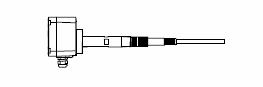 Приказ RF ниво прекидачаНа електрофилтерима блока А1, А2, А4 и А5, на мерним местима нивоа пепела прве зоне и друге зоне, користе се сонде RF NIVO RF3100 *A03LA2AZ1, UWT Немачка.Индикатор брзине турбине  - Panel Meter CF7000 ERMA ELEKTRONIC  GmbHPower supply је позиција „2“ ( 18-36 VDC) a HOUSING изабрaти позицију „0“.Мерна летва за показивање положаја вентила –BallufBTL7-E570-MO150-K-SA348-SP32 sa odgovarajucim konektorom duzine 5metaraМерна летва за показивање положаја вентила –Balluf BTL7-E500-M0175-K-SP32 sa odgovarajucim konektorom duzine 5metaraУз понуду обавезно доставити извод из каталога.3.1. Рок испоруке добараИзабрани понуђач је обавезан да испоруку добара изврши у року који не може бити дужи од 60 дана закључења Уговора. 3.2.  Место испоруке добараМесто испоруке Место испоруке је за ТЕНТ А, Улица Богољуба Урошевића Црног 44., 11500 Обреновац.Евентуално настала штета приликом транспорта предметних добара до места испоруке пада на терет изабраног Понуђача.3.3.Квалитативни и квантитативни пријемИзабрани понуђач се обавезује да писаним путем обавести Наручиоца о тачном датуму испоруке најмање 2 радна дана пре планираног датума испоруке.Обавештење из претходног става  садржи  следеће податке: број Уговора, у складу са којим се врши испорука, датум отпреме, назив и регистарски број превозног средства којим се врши транспорт, количину, вредност пошиљке и очекивани час приспећа испоруке у место складиштења ЈП ЕПС, коме се добро испоручује. Наручилац је дужан да, у складу са обавештењем изабраног понуђача, организује благовремено преузимање добра у времену од 08,00 до 14,00 часова.Пријем предмета уговора констатоваће се потписивањем Записника о квантитативном пријему – без примедби и/или Отпремнице и провером:да ли је испоручена уговорена  количинада ли су добра испоручена у оригиналном паковањуда ли су добра без видљивог оштећењаУ случају да дође до одступања од уговореног, изабрани понуђач је дужан да до краја уговореног рока испоруке отклони све недостатке а док се ти недостаци не отклоне, сматраће се да испорука није извршена у року.Квалитативни пријемНаручилац је обавезан да по квантитативном пријему испоруке добара,без одлагања, утврди квалитет испорученог добра  чим је то према редовном току ствари и околностима могуће, а најкасније у року од 8 (осам) дана.Наручилац може одложити утврђивање квалитета испорученог добра док му Изабрани Понуђач не достави исправе које су за ту сврху неопходне, али је дужан да опомене Изабраног Понуђача да му их без одлагања достави. Уколико се утврди да квалитет испорученог добра не одговара уговореном, Наручилац је обавезан да Изабраном Понуђачу стави писмени приговор на квалитет, без одлагања, а најкасније у року од 3 (три) дана од дана кадa је утврдио да квалитет испорученог добра не одговара уговореном.Када се, после  извршеног квалитативног  пријема, покаже да испоручено добро има неки скривени недостатак, Наручилац је обавезан да Изабраном Понуђачу стави приговор на квалитет без одлагања, чим утврди недостатак. Изабрани Понуђач је обавезан да у року од 7 (седам) дана од дана пријема приговора из става 3. и става 4. овог члана, писмено обавести Наручиоца о исходу рекламације.Наручилац, који је Изабраном Понуђачу благовремено и на поуздан начин ставио приговор због утврђених недостатака у квалитету добра, има право да, у року остављеном у приговору, тражи од Продавца: •	да отклони недостатке о свом трошку, ако су мане на добрима отклоњиве, или •	да му испоручи нове количине добра без недостатака о свом трошку и да испоручено  добро са недостацима о свом трошку преузме или•	да одбије пријем добра са недостацима.У сваком од ових случајева, Наручилац има право и на накнаду штете. Поред тога, и независно од тога Изабрани Понуђач одговара Наручиоцу и за штету коју је овај, због недостатака на испорученом добру, претрпео на другим својим добрима и то према општим правилима о одговорности за штету.Изабрани Понуђач је одговоран за све недостатке и оштећења на добрима, која су настала и после преузимања истих од стране Наручиоца, чији је узрок постојао пре преузимања (скривене мане).3.4.Гарантни рокГарантни рок за квалитет испоручених добара  је минимум 24 месеца од дана квалитативног пријема.Изабрани Понуђач је дужан да о свом трошку отклони све евентуалне недостатке у току трајања гарантног рока.